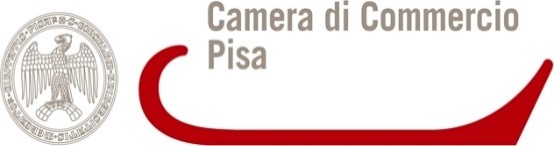 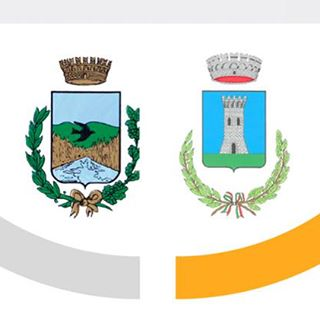 PRESENTAZIONE DISCIPLINARE 
“TERRE DI PISA” CASCIANA TERMESalone delle Terme
Martedì 31 ottobre 2017
ore 10.00-12.00
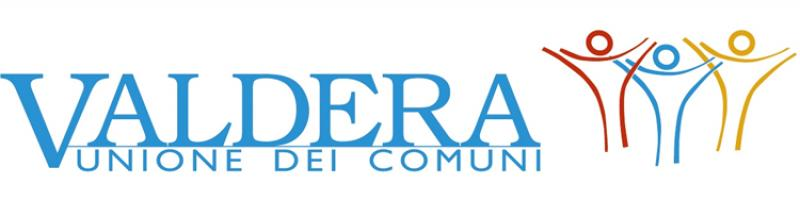 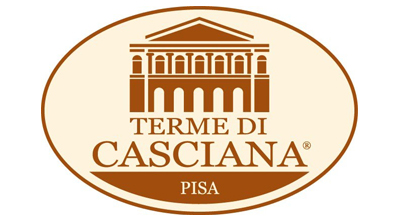 